新 书 推 荐中文书名：《提埃波罗之蓝》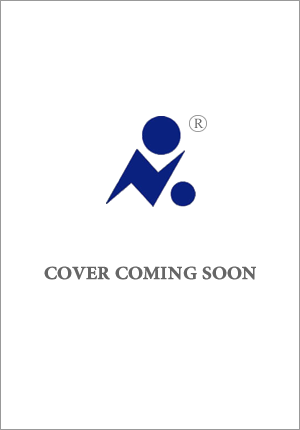 英文书名：TIEPOLO BLUE作    者：James Cahill出 版 社：Sceptre 代理公司：Blake Friedmann/ANA/Claire Qiao页    数：264页出版时间：暂定代理地区：中国大陆、台湾审读资料：电子稿类    型：小说内容简介：    这部非凡的处女作小说讲述了唐纳德·兰姆（Donald Lamb）一年的生活，他的专业才华掩盖了他在生活与爱等方面的经验匮乏。他展开了一段激动人心的自我发现之旅，但他自己性格的缺陷和他人的操纵却令他误入歧途，并导致了毁灭性的后果。    唐纳德·兰姆——大家又称呼他“唐”（“Don”）——是一位著名的艺术史学家，他对艺术的信念坚定无比，却与现代世界相当格格不入。他现在四十出头，剑桥大学（Cambridge University）和彼得豪斯学院（Peterhouse College）的独特文化就是他所知道的一切。就在他即将获得来自同行的一个荣誉的前一晚，他被大学草坪上一幅令人不安的当代艺术作业惊呆了。他的敌意愈发加深，达到一种无法摆脱的程度。    唐在一个采访中直言不讳地发泄自己的情绪，这触发了一场危机，并结束了他的学术生涯。其间，他的老朋友兼导师瓦尔（Val）帮助他进入了一个新的生活。唐被任命为伦敦南部布罗克韦尔收藏馆（Brockwell Collection）的馆长，他搬进了瓦尔位于达利奇村的“美丽之家”（House Beautiful）。这座富丽堂皇的大宅似乎已经为他的到来做好了准备。伊娜（Ina）是瓦尔威严的管家，负责照看唐的饮食起居，而伊娜神秘的老母亲则住在一座只有在花园里才能看到的附属建筑里。    离开剑桥以后，唐开始以他从未想过的方式拥抱生活和爱。唐在布罗克韦尔公园及其公共露天游泳池的奇异遭遇，激发了他的想象力。他还与本——一位神秘而又令人困惑的年轻艺术家——结下了深厚的友谊，他开始了解令人兴奋的20世纪90年代伦敦当代艺术，以及新的思想和愿景。生活有了新的紧迫感。但一系列的错误判断，以及令人尴尬的公共事件使他与布罗克韦尔的同事们产生了分歧。当他的地位再次动摇时，他感觉自己的地位受到新上任的雄心勃勃的副手迈克尔（Michael）的威胁，感觉自己错误地接受了瓦尔的引导。唐不得不重新考虑他的老朋友——唐忘记了什么？他忽视了什么？当本消失后，唐开始解决这些谜题，他在伦敦的冒险之旅带来了丑闻和解放。   《提埃波罗之蓝》（TIEPOLO BLUE）这是一部奇妙的引经据典的小说，它的最显著的灵感来源是托马斯·曼（Thomas Mann）的《威尼斯之死》（DEATH IN VENICE），小说中描绘了一个有缺陷的男人开始拥抱新觉醒的欲望，而奥维德（Ovid）的神话《变形记》（METAMORPHOSES）则贯穿始终。艺术是这部小说的核心，作者既采用了显性的，也采用了隐蔽性的方式，塑造了这个故事鲜明生动的视觉感受，同时说明了唐在开启新的世界观时不断变化的心理。《提埃波罗之蓝》本质上也是一部伦敦小说，背景是伦敦文化史上一个充满活力的时期，充满了黑色幽默的社会观察。艾伦·霍林赫斯特（Alan Hollinghurst）和安德烈·阿西曼（Andre Aciman）的小说、哈维尔·马里亚斯（Javier Marias）的《万灵》（ALL SOULS）和约翰·威廉斯（John Williams）的《斯通纳》（STONER）的读者，以及那些喜欢克里斯托弗·伊舍伍德（Christopher Isherwood）的《单身汉》（A SINGLE MAN）的读者，包括汤姆·福特的电影改编版本的观众，都会喜欢这部《提埃波罗之蓝》。作者简介：    詹姆斯·卡希尔（James Cahill）在过去十年里一直在艺术界和学术界工作，在一家领先的当代画廊里将写作和研究工作结合起来。他目前是伦敦国王学院（King’s College London）的研究员。他的作品发表在《洛杉矶书评》（Los Angeles Review of Books）、《伦敦书评》（The London Review of Books）和《伯灵顿杂志》（The Burlington Magazine）等出版物上。詹姆斯是《飞得离太阳太近》（FLYING TOO CLOSE TO THE SUN）（Phaidon，2018年）一书的主要作者，这本非虚构类图书对从古至今艺术品中出现的古典神话进行了调查；他也是伦敦国王学院2018年举办的 “古典现在”（‘The Classical Now’）展的联合策展人。《提埃波罗之蓝》（TIEPOLO BLUE）是他的第一部小说。谢谢您的阅读！请将反馈信息发至：乔明睿（Claire）安德鲁﹒纳伯格联合国际有限公司北京代表处
北京市海淀区中关村大街甲59号中国人民大学文化大厦1705室, 邮编：100872
电话：010-82449026传真：010-82504200
Email: Claire@nurnberg.com.cn网址：www.nurnberg.com.cn微博：http://weibo.com/nurnberg豆瓣小站：http://site.douban.com/110577/微信订阅号：ANABJ2002